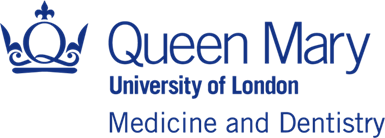 Blizard Institute Research Committee
Terms of ReferenceSummary Remit:	The committee will support the Executive Board in ensuring that recommendations relating to postgraduate research programmes and accreditation exercises by professional, statutory and regulatory bodies are appropriately addressed. The committee will support research activity and have oversight of the development and implementation of the Institute’s research strategy and REF preparations. It will have oversight of on-going research including grant submissions and award rates, as well as the Institute’s research environment. It will make recommendations on initiatives to support training development and the well-being of research staff and students. The committee will make recommendations to BEB and the FMD on research themes and areas for development and investment. Membership: 		Director of Research (Chair)Institute Director Institute ManagerResearch Manager Director of Graduate StudiesResearch Impact Lead In attendance:  	Centre Research Leads Research Administrator (Secretary)	SMD Dean for Research (as required)	Blizard EDI Representative (as required)	Principal Laboratory Manager (as required)	Meeting frequency:	MonthlyBoard Management: 	Research Administrator (Secretary)Reports into:		Blizard Executive Board (verbal update)Feeder Committees:	Oral updates from FMD Research Strategy Board, FMD Graduate Studies Committee, FMD Health and Safety BoardRemitTo support research activity at the Blizard Institute.To make recommendations on initiatives to support training development and well-being of research staff and students.To have oversight of the Institute’s research environment (such as shared lab areas).To have oversight of on-going research including grant submission and award rates.To identify research themes and areas for development and investment.To advise on the development and oversight of the Institute’s research strategy and REF preparations, monitoring research output.To ensure that recommendations relating to postgraduate research programmes and accreditation exercises by professional, statutory and regulatory bodies are appropriately addressed.To develop and implement the Institute’s PGR strategy.To monitor Institute-wide research training in line with the University’s graduate studies policy.To conduct peer review and final approval for self-funded PGR students.To oversee the allocation of research supervision and have oversight of completion rates for PGR students.Manage the Institute's Research Governance process to ensure the delivery of appropriate peer review for research and clinical trials.Approve paperwork for the Annual Research Review.To review and make recommendations on visiting and honorary appointments. Schedule for Review: September 2023